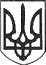 РЕШЕТИЛІВСЬКА МІСЬКА РАДАПОЛТАВСЬКОЇ ОБЛАСТІ(четверта позачергова сесія восьмого скликання)РІШЕННЯ 25 лютого 2021 року                                                                     № 265- 4 -VIIIПро створення Решетилівськогоміського будинку культури тазатвердження СтатутуКеруючись абзацом першим пункту 30 частини першої статті 26 Закону України „Про місцеве самоврядування в Україні”, статтями 9, 19 Закону України „Про культуру” та з метою реалізації державної політики у сфері дозвілля та відпочинку громади міста, задоволення культурних та духовних потреб населення, збереження народних культурних традицій, підтримку художньої творчості, розвитку аматорського мистецтва, реалізації творчого потенціалу різних верств населення, Решетилівська міська радаВИРІШИЛА:1. Створити юридичну особу публічного права: Решетилівський міський будинок культури (адреса: 38400, вул. Покровська, 9, м. Решетилівка, Полтавський район, Полтавська область).2. Затвердити Статут Решетилівського міського будинку культури (додається).3. Уповноважити директора Решетилівського міського будинку культури - Пасічника Юрія Петровича, подати відповідні документи до Державного реєстратора юридичних осіб, фізичних осіб-підприємців та громадських формувань для здійснення державної реєстрації юридичної особи.4. Надати повноваження щодо прийняття на роботу та звільнення з роботи працівників закладів культури Решетилівської міської ради директору Решетилівського міського будинку культури. 5. Контроль за виконанням даного рішення покласти на постійну комісію з питань освіти, культури, спорту, соціального захисту та охорони здоровʼя (Бережний В.О.)Міський голова                                                                                    О.А. ДядюноваПідготовлено:Начальник відділу культури, молоді, спорту	 М.С.Тітікта туризмуПогоджено:Перший заступник міського голови	 І.В. СивинськаСекретар міської ради	 Т.А.МалишНачальник відділу з юридичнихпитань та управління комунальниммайном		Н.Ю.КолотійНачальник відділу бухгалтерського обліку,звітності та адміністративно-господарськогозабезпечення-головний бухгалтер		   С.Г. МомотНачальник відділу організаційно-інформаційної роботи, документообігута управління персоналом		О.О.МірошникЗАТВЕРДЖЕНОрішення Решетилівської міської радивосьмого скликання      .02.2021 року №         -4 -VIII (4 позачергова сесія)Міський голова____________ О.А. ДядюноваСТАТУТРешетилівського міського будинку культурим. Решетилівка20212І. ЗАГАЛЬНІ ПОЛОЖЕННЯ1. Решетилівський міський будинок культури (надалі — Решетилівський МБК) є закладом культури, діяльність якого спрямована на створення, розповсюдження та популяризацію культурних надбань.2. Решетилівський МБК є бюджетною неприбутковою організацією.3. У своїй діяльності Решетилівський МБК підпорядкований виконавчому комітету Решетилівської міської ради (надалі – орган управління).4. Решетилівський МБК в своїй діяльності керується Конституцією України, Законом України „Про культуру”, постановою Кабінету Міністрів України „Про затвердження переліку платних послуг, які можуть надаватися державними і комунальними закладами культури”, спільним наказом Міністерства культури України, Міністерства фінансів України, Міністерства економічного розвитку і торгівлі України „Про затвердження Порядку визначення вартості та надання платних послуг закладами культури, заснованими на державній та комунальній формі власності”, постановами Верховної Ради України та Кабінету Міністрів України, Указами Президента України, основами трудового законодавства, наказами, розпорядженнями та інструкціями Міністерства культури України, рішеннями Решетилівської міської ради, виконавчого комітету Решетилівської міської ради, розпорядженнями міського голови, наказами Департаменту культури і туризму Полтавської обласної державної адміністрації іншими нормативно-правовим актами, що регулюють діяльність у галузі культури, а також  цим Статутом (надалі – Статут).II. ОРГАНІЗАЦІЙНО-ПРАВОВІ ЗАСАДИ ДІЯЛЬНОСТІ 1. Решетилівський МБК є юридичною особою публічного права, діє на підставі даного Статуту, затвердженого Решетилівською міською радою, має печатку, кутовий штамп, фірмовий бланк.2. Повна назва закладу: Решетилівський міський будинок культури.3. Скорочена назва закладу: Решетилівський МБК.4. Юридична адреса: вул. Покровська, 9, м. Решетилівка, Полтавський район, Полтавська область, 38400.5. До складу Решетилівського міського будинку культури входять клубні заклади Решетилівської міської територіальної громади (філії), які являються відокремленими підрозділами Решетилівського міського будинку культури, а саме:	Решетилівський міський клуб №1- філія;	Колотіївський сільський будинок культури- філія;	Шкурупіївський сільський клуб- філія;	Білоконівський сільський клуб- філія;	Пасічниківський сільський клуб- філія;	Потічанський сільський будинок культури- філія;3	Миколаївський сільський клуб- філія;	Хрещатівський сільський клуб- філія;	Калениківський сільський будинок культури- філія;	Остапʼївський сільський будинок культури- філія;	Першолиманський сільський будинок культури- філія;	Лобачівський сільський будинок культури- філія;	М'якеньківський сільський будинок культури- філія;	Михнівський сільський клуб- філія;	Малобакайський сільський будинок культури- філія;	Новомихайлівський сільський будинок культури- філія;	Потеряйківський сільський клуб- філія;	Пащенківський сільський будинок культури- філія;	Піщанський сільський будинок культури- філія;	Федіївський сільський будинок культури- філія;	Шевченківський сільський будинок культури- філія;	Шамраївський сільський будинок культури- філія;	Шилівський сільський будинок культури- філія;	Паненківський сільський клуб- філія;	Онищенківський сільський клуб- філія;	Покровський сільський будинок культури- філія;	Кривківський сільський клуб- філія;	Шкурупіївський сільський клуб №2- філія;	Кукобівський сільський будинок культури- філія;	Сухорабівський сільський будинок культури- філія;	Братешківський сільський клуб- філія;	Демидівський будинок культури- філія;	Говтвянський сільський будинок культури- філія.6. Відокремлені підрозділи (філії) не мають статусу юридичної особи.7. Засновником та власником Решетилівського МБК є Решетилівська міська рада. Решетилівський МБК заснований на комунальній формі власності.8. Статут Решетилівського МБК може бути переглянутим цілком або частково у зв’язку з прийняттям нових законодавчих або нормативних документів, що регламентують діяльність клубних закладів.ІІІ. ПРАВА ТА ОБОВ’ЯЗКИ ОРГАНУ УПРАВЛІННЯ1. Управління та контроль за Решетилівським МБК здійснює виконавчий комітет Решетилівської міської ради, координацію діяльності — відділ культури, молоді, спорту та туризму виконавчого комітету Решетилівської міської ради.2. Виконавчий комітет Решетилівської міської ради забезпечує належне фінансування Решетилівського МБК з метою формування матеріально-технічної бази, кадрового забезпечення.3. Структура та гранична штатна чисельність Решетилівського МБК затверджуються рішенням Решетилівської міської ради.   Структура та гранична4штатна чисельність Решетилівського МБК в розрізі посад та штатний розпис закладу затверджується розпорядженням міського голови.4. Решетилівська міська рада та виконавчий комітет здійснюють інші повноваження, віднесені до компетенції згідно чинного законодавства України.IV. СТРУКТУРА ТА ОСНОВНІ ПРИНЦИПИ ДІЯЛЬНОСТІ ЗАКЛАДУ1. Структура Решетилівського МБК визначається завданнями, напрямами та змістом його діяльності, місцевими умовами й можливостями. Структурними складовими Решетилівського МБК є: творчі колективи, гуртки, студії, любительські об’єднання інші ініціативні утворення та клубні формування.2. Решетилівський МБК планує свою діяльність відповідно до культурних потреб населення, виходячи із творчих можливостей та фінансових ресурсів.3. Культурно-освітня, виховна, організаційно-масова дозвіллєва робота у Решетилівському МБК здійснюється диференційовано з використанням різних організаційних форм роботи: гурткова робота, індивідуальні заняття, конкурси, огляди, концерти, творчі вечори і звіти художньої самодіяльності, фестивалі, виставки, ярмарки, семінари, а також з використанням інших форм, не заборонених законодавством.4. Головним напрямком роботи Решетилівського МБК є:4.1. збереження і розвиток української національної культури, а також культур інших національних груп, що проживають на території України;4.2. забезпечення культурно-дозвіллєвих потреб громадян;4.3. розвиток усіх видів та жанрів самодіяльної творчості, аматорського мистецтва, народних художніх промислів;4.4. аналіз культурних запитів то розкриття творчих здібностей і обдарувань різновікових груп населення;4.5. підтримка соціально важливих культурних ініціатив;4.6. вироблення та запровадження нових моделей культурного обслуговування населення. 5. Решетилівський МБК може організовувати роботу клубних формувань, творчих об’єднань у приміщеннях інших закладів та установ відповідно до укладених угод.	6. Решетилівський МБК може залучати до участі в організаційно-масових заходах заклади дошкільної, позашкільної, загальноосвітньої, професійної (професійно-технічної) освіти, інші заклади, підприємства, організації та окремих спеціалістів та фахівців (за згодою).	7. Решетилівський МБК має право на надання платних послуг відповідно до постанови Кабінету Міністрів України від 12.12.2011 № 1271 „Про перелік платних послуг, які можуть надаватись закладами культури, заснованими на державній та комунальній формі власності”, Положення про надання платних послуг, затвердженого Решетилівською міською радою та інших послуг, незаборонених чинним законодавством України.	8. У закладі можуть створюватися методичні, громадські ради.59. Решетилівський МБК надає методичну та практичну допомогу своїм філіям.10. Може надавати методичну, практичну допомогу і послуги в організації та проведенні культурно-мистецьких заходів на підприємствах, установах, організаціях, в закладах освіти.11. Решетилівський МБК створює та ліквідовує, за погодженням з органом управління, хорові, драматичні, музичні, танцювальні, естрадні, вокальні, ансамблі, студії образотворчого мистецтва, музичні та театральні, інші колективи народної творчості, а також літературно-музичні салони, клуби за інтересами і клубні формування, ліги, студії відео-, та звукозапису, фотостудії, творчі та любительські об’єднання.V. УПРАВЛІННЯ ЗАКЛАДОМ1. Безпосереднє керівництво Решетилівського МБК здійснює директор (надалі - Керівник), який призначається на посаду згідно розпорядження міського голови шляхом укладання контракту на п’ять років за результатами конкурсу. 2. У контракті визначається строк найму, права, обов'язки й відповідальність Керівника, умови його матеріального забезпечення, умови звільнення його з посади, інші умови найму.3. Керівник може бути звільнений з посади раніше закінчення терміну дії контракту з підстав і в порядку, визначеному контрактом, рішеннями засновника або органу управління та чинним законодавством України.4. Керівник Решетилівського МБК підзвітний та підконтрольний засновнику та органу управління з усіх питань статутної, фінансової, соціально-побутової, організаційно-господарської діяльності закладу, несе перед ними відповідальність за забезпечення діяльності закладу відповідно до покладених на нього завдань і функцій згідно з чинним законодавством України.5. Завідувачі філій призначаються директором Решетилівського МБК за погодженням з органом управління відповідно до чинного законодавства.6. Творчі та інші працівники закладу призначаються на посади і звільняються з посад згідно наказу директора Решетилівського МБК відповідно до законодавства України.7. Керівник діє на засадах єдиноначальності. 8. Керівник Решетилівського МБК в межах повноважень:8.1. забезпечує статутну діяльність закладу;8.2. розпоряджається в установленому порядку майном і коштами закладу; 8.3. вирішує питання матеріально-технічного забезпечення;8.4. несе персональну відповідальність за збереження, використання, списання майна Закладу;8.5. складає та подає на затвердження до відділу культури, молоді, спорту та туризму виконавчого комітету Решетилівської міської рад плани роботи закладу та забезпечує  контроль   за   виконанням   планів, програм,   культурно-6дозвіллєвих заходів, організаційно-масової та організаційно-методичної роботи закладу, його клубних формувань, створює необхідні умови для розвитку народної творчості, культурно-дозвіллєвої діяльності відповідно до запитів населення;8.6. організовує ведення обліку, звітності, внутрішнього контролю;8.7. забезпечує добір і розстановку кадрів, здійснює керівництво та контроль за роботою працівників, створює належні умови для підвищення їх фахового рівня;8.8. призначає на посади і звільняє з посад працівників відповідно до законодавства та цього Статуту;8.9. створює належні умови працівникам для високопродуктивної праці, забезпечує дотримання законодавства про працю, про оплату праці, правил та норм охорони праці, техніки безпеки, пожежної безпеки, соціального страхування;8.10. розробляє та затверджує положення про філії;8.11. розподіляє обов'язки та затверджує посадові інструкції працівників Решетилівського МБК та філій;8.12. встановлює надбавки, доплати, премії та надає матеріальну допомогу працівникам закладу відповідно до законодавства України та в межах фонду заробітної плати за погодження органом управління;8.13. у межах своєї компетенції видає накази, обов’язкові для виконання всіма працівниками Решетилівського МБК та філій, і здійснює контроль за їх виконанням;8.14. вживає заходи дисциплінарного стягнення та заохочення працівників;8.15. діє без довіреності від імені Решетилівського МБК, представляє його у відносинах з органами державної влади та місцевого самоврядування, підприємствами, установами та організаціями всіх форм власності;8.16. на вимогу засновника або органу управління у встановлений ними термін надає інформацію стосовно будь-яких напрямків діяльності; 8.17. несе відповідальність за достовірність і своєчасність подання статистичної та іншої звітності;8.18. вчиняє інші дії в порядку й межах, встановлених законодавством України;8.19. у випадку невиконання чи неналежного виконання обов’язків, передбачених цим Статутом та контрактом, несе відповідальність згідно з законодавством. 9. У разі відсутності директора Решетилівського МБК його обов'язки виконує уповноважена ним особа, на підставі відповідного наказу.10. Відносини з трудовим колективом формуються згідно з чинним законодавством.11. Засновник здійснює свої права на управління закладом безпосередньо або через орган управління.12. До компетенції засновника відноситься:12.1. внесення змін та доповнень до Статуту закладу;712.2. прийняття рішення про ліквідацію чи реорганізацію закладу;12.3. прийняття рішення про відчуження основних фондів закладу;12.4. інші повноваження, передбачені чинним законодавством.13. До повноважень органу управління належить:13.1. притягнення до дисциплінарної відповідальності керівника закладу;13.2. забезпечення контролю за виконанням актів законодавства щодо діяльності Закладу;13.3. здійснення інших повноважень щодо управління роботою закладу згідно з чинним законодавством України і відповідно до рішень засновника.VI. ТРУДОВИЙ КОЛЕКТИВ ЗАКЛАДУ1. Трудовий колектив закладу становлять усі фізичні особи, які беруть участь у його діяльності на основі трудового договору (контракту), а також інших форм, що регламентують трудові відносини працівника з закладом.2. Інтереси трудового колективу представляє уповноважений загальними зборами трудового колективу працівник закладу або профспілковий комітет (за наявності такого). 3. Виробничі, трудові та економічні відносини трудового колективу з керівництвом закладу регулюються колективним договором, який укладається між адміністрацією та трудовим колективом закладу. Розбіжності, що виникають при укладанні або виконанні колективного договору, вирішуються в порядку, встановленому чинним законодавством України.4. Формування кадрового складу художнього та артистичного персоналу проводиться за порядком, визначеним Законом України „Про культуру”.5. Трудові відносини з творчими працівниками (художній та артистичний персонал) закладу оформлюється шляхом укладення контрактів від одного до трьох років за результатами конкурсу. Після настання дати закінчення строку дії контракт вважається продовженим на строк, на який він був укладений, якщо жодна із сторін за місяць до цієї дати письмово не поінформувала іншу сторону про своє бажання припинити дію контракту.6. Працівники закладу у встановленому порядку несуть матеріальну відповідальність за майно, устаткування та інвентар закладу, надані їм для здійснення статутної діяльності, згідно договорів про матеріальну відповідальність.VII. ФІНАНСОВО-ГОСПОДАРСЬКА ДІЯЛЬНІСТЬ ЗАКЛАДУ1. Фінансово-господарська діяльність закладу здійснюється відповідно до законодавства України.2. Фінансування закладу здійснюється за рахунок коштів міського бюджету, додаткових джерел фінансування та інших надходжень не заборонених чинним законодавством.3. Джерелами формування коштів закладу є:83.1. кошти міського бюджету;3.2. кошти, одержані від надання платних послуг відповідно до чинного законодавства;3.3. добровільні грошові внески, матеріальні цінності, передані підприємствами, установами, організаціями та окремими громадянами;3.4. добровільні та благодійні внески юридичних і фізичних осіб;3.5. інші надходження, не заборонені чинним законодавством України.4. Кошти, отримані закладом з додаткових джерел фінансування, використовуються для провадження діяльності, передбаченої Статутом.5. Кошти, матеріальні цінності та нематеріальні активи Закладу, що надходять безкоштовно у вигляді безповоротної фінансової допомоги або добровільних пожертвувань юридичних і фізичних осіб, у тому числі нерезидентів, для здійснення культурно-масової та культурно-освітньої діяльності, використовуються згідно з чинним законодавством України.6. Заклад у процесі провадження фінансово-господарської діяльності має право:6.1. розпоряджатися коштами, одержаними від господарської та іншої діяльності відповідно до Статуту закладу;6.2. розвивати власну матеріальну базу;6.3. володіти, користуватися і розпоряджатися майном відповідно до законодавства та Статуту;6.4. виконувати інші дії, що не суперечать законодавству та Статуту.7. Матеріально-технічна база клубного закладу включає приміщення, споруди, обладнання, засоби зв’язку, транспортні засоби, рухоме і нерухоме майно, що перебуває в його користуванні.8. За закладом з метою забезпечення діяльності, передбаченої цим Статутом, закріплюються на правах оперативного управління будівлі, споруди, приміщення, а також інше необхідне майно, що є комунальною власністю Решетилівської міської територіальної громади.9. Майно, що є комунальною власністю та передане в оперативне управління закладу, не підлягає вилученню або передачі будь-яким підприємствам, установам, організаціям, крім випадків, передбачених рішенням засновника.10. Майно закладу, що забезпечує його статутну діяльність, не може бути предметом застави.11. Джерелами формування майна закладу є:11.1. майно, передане йому засновником;11.2. інше майно набуте на підставах, не заборонених чинним законодавством. 12. Заклад володіє, користується та розпоряджається зазначеним майном у порядку, визначеному чинним законодавством та цим Статутом.13. Ведення діловодства та звітності в закладі здійснюється у порядку, визначеному нормативно-правовими актами.914. Оплата праці в закладі здійснюється згідно з Кодексом законів про працю України, за схемами посадових окладів і тарифними ставками, згідно з чинним законодавством.15. Заклад самостійно розробляє калькуляцію та затверджує розцінки на платні послуги, крім випадків передбачених законодавством та рішенням засновника, веде статистичну звітність та звітність з культурно-масової роботи згідно з установленими нормами, подає її в установленому порядку до органів, яким законодавством України надано право контролю за відповідними напрямами діяльності.16. Аудит діяльності закладу здійснюється згідно з чинним законодавством. 17. Контроль за фінансово-господарською діяльністю закладу здійснює відділ бухгалтерського обліку, звітності та адміністративно-господарського забезпечення виконавчого комітету Решетилівської міської ради.VIII. МІЖНАРОДНЕ СПІВРОБІТНИЦТВО1. Заклад за наявності належної матеріально-технічної та соціально-культурної бази, власних надходжень має право проводити культурно-освітній обмін у рамках програм культури, проектів, встановлювати відповідно до законодавства прямі зв’язки з міжнародними організаціями та асоціаціями культури, за погодженням з засновником.2. Заклад має право відповідно до чинного законодавства укладати угоди про співробітництво з культурними закладами, установами, підприємствами, організаціями, громадськими об’єднаннями інших країн, за погодженням з засновником.IX. ПРИПИНЕННЯ ДІЯЛЬНОСТІ КЛУБНОГО ЗАКЛАДУ. РЕОРГАНІЗАЦІЯ ТА ЛІКВІДАЦІЇ ЗАКЛАДУ.1. Ліквідація та реорганізація закладу здійснюються згідно з чинним законодавством. 2. Перейменування закладу можливе у порядку, передбаченому законодавством України.3. При реорганізації закладу вся сукупність прав та обов’язків переходить до його правонаступників.4. Ліквідація закладу здійснюється ліквідаційною комісією, яка утворюється засновником. До складу ліквідаційної комісії входять представники засновника закладу. Порядок і терміни проведення ліквідації визначається згідно з чинним законодавством.5. З моменту призначення ліквідаційної комісії до неї переходять повноваження щодо управління закладом. Ліквідаційна комісія складає ліквідаційний баланс закладу і подає його органу, який призначив ліквідаційну комісію.106. Заклад вважається ліквідованим або реорганізованим з моменту його виключення з Єдиного державного реєстру юридичних осіб, фізичних осіб-підприємців та громадських формувань. 7. Під час ліквідації та реорганізації закладу, вивільнюваним працівникам гарантується додержання їх прав та інтересів відповідно до трудового законодавства України.8. У разі зміни форми власності або назви закладу його перереєстрація здійснюється у порядку, встановленому законодавством України.X. ПРИКІНЦЕВІ ПОЛОЖЕННЯ1. Статут, доповнення та зміни до нього, що оформлюються у вигляді доповнень, або нової редакції, затверджується рішенням Решетилівської міської ради.2. Питання діяльності Решетилівського МБК, які не врегульовані цим Статутом, регулюються відповідно до вимог чинного законодавства.